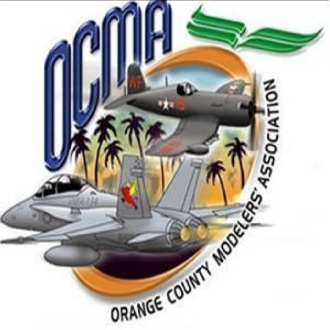 				New _____	Renewal _____	      Membership Badge Number ______________						(renewals not accepted after 12/31/2023)Name: ______________________    _______________________    AMA# ______________   Expiration ________Last Name                                              First Name         (Full AMA membership required and expiration must be 12/31/2024 or later) (Park Pilot membership does not meet site insurance requirements)Address: _____________________________________________    City: __________________________________State: __________    Zip: _______________    Email: __________________________________________________Home Phone: ___________________________________    Cell Phone: ___________________________________FAA Registration Number: ______________________________________    FAA Expiration Date: ______________(Copy of FAA registration must be submitted with application)                                                                 (Expiration must be in 2024 or later)_______________________________________________    ____________________________________________	Participating Club Affiliation					Modeling Interest (ex. Scale, Aerobatic, Heli, FPV, Quad)Annual Membership: 		______$140.00___Initiation Fee:	 		______$ 50.00____		Amount Paid: ____________________________											Cash / CheckMake check payable to OCMA and mail to:			Orange County Modelers AssociationMust include copy of 2024 AMA card with application		Attn:  Greg StoneMust include copy of FAA registration with application 		P.O. Box 28016Anaheim, CA 92809Email a passport size, current photo of yourself to gstone4@outlook.com when you submit your application.  The photo can be taken with your phone and either emailed or sent via text (949-413-0920).  Include your name with the email or text.An OCMA membership badge will be issued in your name permitting you to fly at the OCMA Flying Site. When flying at Bob Swenson Field you must have your OCMA Membership Badge, current AMA Card, and FAA Registration with you. Your OCMA Membership Badge must be worn in plain sight at all times.When flying, if using non-2.4Ghz equipment, it is your responsibility to check with other pilots and notify of your frequency to be used. By signing this form, you acknowledge understanding and agreement to comply with OCMA, AMA, and FAA rules.  Upon non-renewal or cancellation of membership, gate access key must be returned to OCMA.I further understand and accept that a Safety Officer or Field Marshall may suspend my OCMA Membership Badge for Safety and OCMA Flying Site Rule Violations.___________________________________________________        _____________________________________	Member Signature							Date